    ҠАРАР                                                                          РЕШЕНИЕ01 апреля 2019 й.	                          № 202                            01 апреля 2019 г.Остаток на 01.04.2019 годВ соответствии с п. 10 решения Совета сельского поселения Кшлау-Елгинский сельсовет муниципального района Аскинский район Республики Башкортостан №194 от 27 декабря 2018 года «О бюджете сельского поселения Кшлау-Елгинский сельсовет муниципального района Аскинский район Республики Башкортостан на 2019 год и на плановый период 2019 и 2020 годов» Совет сельского поселения Кшлау-Елгинский сельсовет муниципального района Аскинский район Республики Башкортостан РЕШИЛ:1.Средства за счет остатка на начало года 01.01.2019 года в сумме 75722,36 (семьдесять пять тысяч семьсот двадцать два рубля 36 копеек) направить на следующие цели:2.Внести соответствующие изменения в бюджет сельского поселения.                                            Председатель Совета сельского поселения                                             Кшлау-Елгинский сельсовет муниципального района                        Аскинский район Республики Башкортостан                                                                                   ___________И.Х.ГатинБАШҠОРТОСТАН РЕСПУБЛИКАҺЫАСҠЫН  РАЙОНЫ   МУНИЦИПАЛЬ РАЙОНЫНЫҢҠЫШЛАУЙЫЛҒА АУЫЛ  СОВЕТЫ АУЫЛ  БИЛӘМӘҺЕ СОВЕТЫ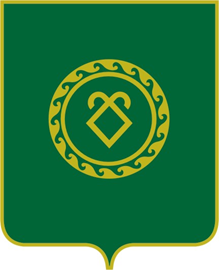 СОВЕТ СЕЛЬСКОГО ПОСЕЛЕНИЯКШЛАУ-ЕЛГИНСКИЙ СЕЛЬСОВЕТМУНИЦИПАЛЬНОГО РАЙОНААСКИНСКИЙ РАЙОНРЕСПУБЛИКИ  БАШКОРТОСТАН№ п\пКодыСумма (руб)Назначение платежа1.\0102\791\22\1\01\02030\121\211\ФЗ.131.03.141\\16802\\|013-11121034 300,58Заработная плата2.\0102\791\22\1\01\02030\129\213\ФЗ.131.03.141\\16801\\|013-11121010 358,78Начисления на оплату труда3.\0104\791\22\1\01\02040\121\211\ФЗ.131.03.141\\16802\\|013-11121023 827,32Заработная плата4.\0104\791\22\1\01\02040\129\213\ФЗ.131.03.141\\16801\\|013-1112107 235,68Начисления на оплату трудаИТОГО75 722,36